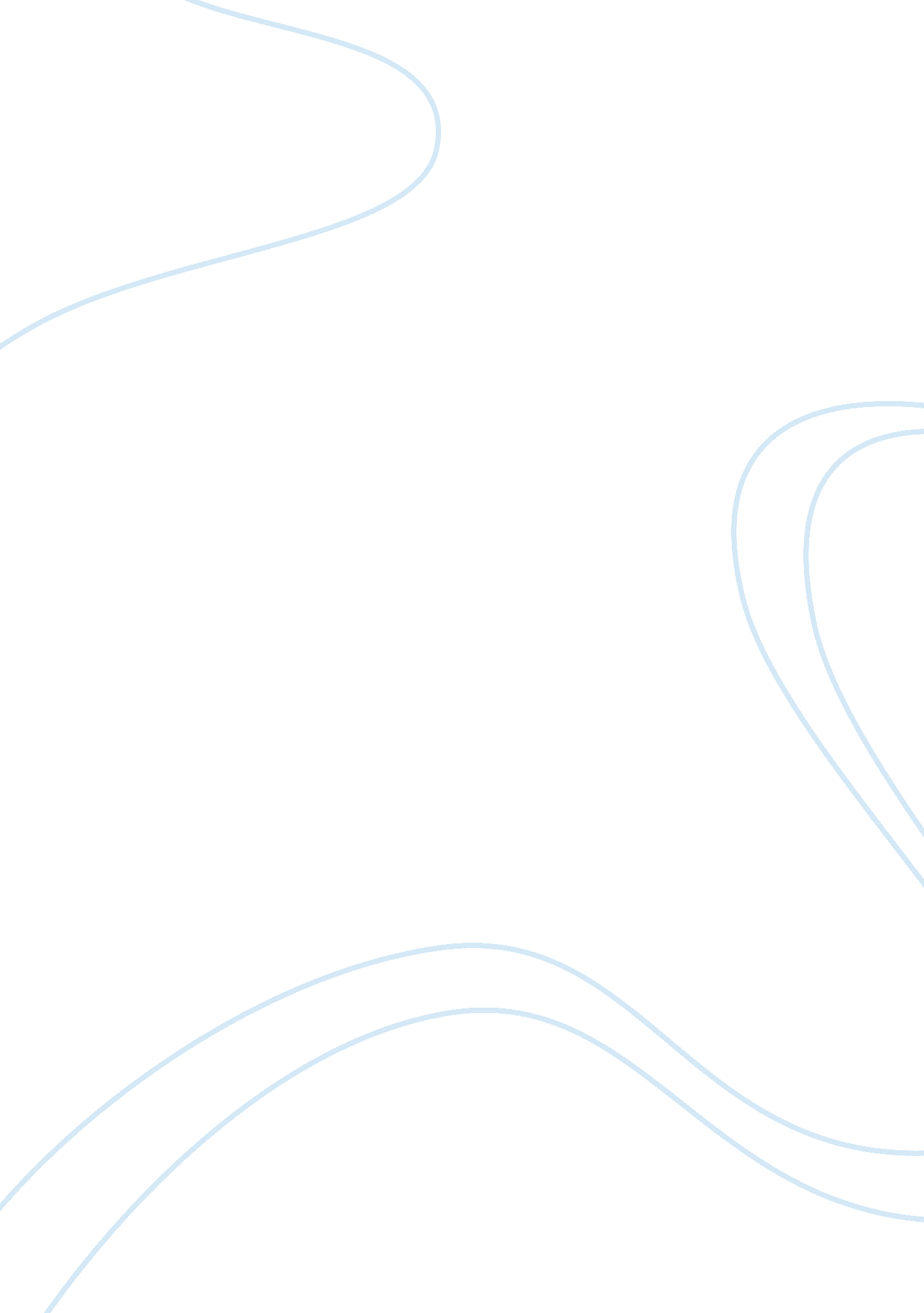 Gandhi and hitler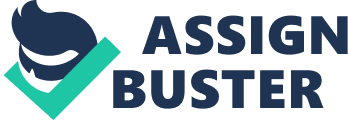 There have been many powerful and great leaders throughout history. These Leaders have helped the countries that they were involved in become a huge part of history. Two of these leaders are Mohandas Gandhi and Adolf Hitler. Gandhi was mainly known for solving his people’s problems in a peaceful manner. Hitler was mainly known for being a dictator that started the Holocaust. Both of these leaders made huge influences on the people around them. Mohandas Gandhi was born on October 2, 1869 in Porbandar, a coastal town in Gujarat, Western India. Gandhi was the leader of the Indian nationalist movement against British rule, and is widely considered the father of his country. His doctrine of non-violent protest to achieve political and social progress has been hugely influential. By leading a non violent revolution against British occupation of India, he eventually drove the British out, and gave the Indians their own state. Gandhi is also famous for his march to the sea to make salt out of ocean water when the British passed an unfair tax on alt in India. He also weaved his own clothing to show self reliance. Gandhi died on January 30, 1948 by assassination. Mohandas Gandhi’s influence was generally positive because people heard his message of non-violent resistance as a powerful way for powerless people to make change. They saw that he led the liberation of his country, India, from colonial rule not by fighting a war of liberation but by non-violent obstruction and non-co-operation. Adolf Hitler was born on April 20, 1889 in the small town of Branau, Austria. Hitler was a German politician and the leader of the National Socialist German Workers Party commonly known as the Nazi Party. He was Chancellor of Germany from 1933 to 1945, and served as head of state as Fuhrer und Reichskanzler from 1934 to 1945. One of the things that Adolf Hitler is well known for is the fact that he killed about 6 million Jewish men, women and children. In addition his forces killed 5 million people considered by him to be racially inferior, having genetic defects or politically dangerous. Hitler committed suicide on April 30, 1945 by chewing a cyanide capsule and shooting himself because he didn’t want to get captured by the Soviet Army. Adolf Hitler’s influence was generally negative because he used violence to get what he wanted. He was a brutal person with no regard for life. He displayed no sense of principles or morality, using every possible mean to put down his political opponents brutally to achieve his purpose. He is a bad influence for the people of Germany and people that try to gain power. Throughout history there have been many different leaders that had different influences on their country. Mohandas Gandhi and Adolf Hitler were two leaders that made a huge impact on their country. Gandhi solved problems in the most peaceful way possible. By doing this, he made a good influence on his country. However, Hitler used violence and killing to get his way. This makes a terrible influence on his country. Even though these two leaders were completely different, without them the world wouldn’t be the way it is right now. 